CURRICULUM VITAE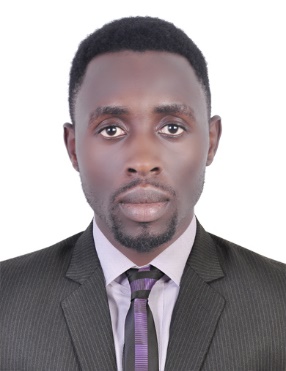 PERSONALName: SAMA E-mail: SAMA.334103@2freemail.com Date of birth: 18-04-1994Marital Status: SingleNationality: CameroonianEDUCATIONAL BACKGROUND:2016 – 		Chartered Financial Analyst student, Level One – Exam date: June 20162010 – 2013:	Bachelor of Science in Banking and FinanceCameroon Christian University Bali, Bamenda North West Region2008 – 2010:	General Certificate of Education Advanced Level (G.C.E. A/L)Presbyterian Secondary School Mankon, Bamenda, N.W.Region2003 – 2008:	General Certificate of Education Ordinary Level (G.C.E. O/L)Presbyterian Secondary School Mankon, Bamenda, N.W. RegionWORK EXPERIENCE BICEC COMMERCIAL BANK					January 2015 – December 2016Bamenda – North West Region, CameroonFinancial Accountant/Accounts ManagerDuties and ResponsibilitiesAnalysis of clients to determine loan eligibilityProviding solutions to clients’ complaints (Customer Relationship Personnel)Marketing and sale of products and services of the institutionPreparation of financial statementsKENDELEY CONSTRUCTIONS S.A.				November 2013 –  October 2014Mezam, Bamenda, North West Region. Accountant/StorekeeperDuties and responsibilitiesInventory and Store keeping Purchasing of materials for constructionPreparation of quarterly and annual financial statementsCustomer relationship personnel.Payment of tax obligations and other tax related issues.BLUE PEARL HOTEL							January 2013–September 2013Mile Three, Nkwen – Bamenda, North West Region, CameroonAccountantDuties and ResponsibilitiesIn charge of purchases and inventory of the hotelPreparation of end of quarter and end of year financial statements such as Statement of Financial position and Statements of Income and equity.In charge of making proposed budget for adoption.In charge of tax payments and tax-related activities.AZAM HOTEL AND RESTAURANT					January 2012– December 2012Mezam, Bamenda, North West Region. Account Clerk/WaiterDuties and responsibilitiesReception of clientsReception of orders of clients via telephoneFollow-up of delivery of orders to clients outside hotelBalancing of daily, monthly, quarterly and annual accountsGeneral supervision of restaurant in the absence of Restaurant ManagerOTHER AWARDS/ACKNOWLEDGEMENTSMay- June 2013:	Participated in the 2013 Dialogue of Civilization program in collaboration with Northeastern University, USA.February 2014:	2nd Edition of the North-West Youth Excellence Award awarded by the Cameroon National Youth CouncilBest Student - 	Institute of Arts, Social and Management Sciences, Cameroon Christian University BaliValedictory Student - 	Cameroon Christian University Bali Batch of 2010LANGUAGE STRENGTHSExcellent knowledge of written and spoken EnglishBasic knowledge of written and spoken FrenchSTRENGTHS AND COMPETENCIESAbility to learn and adapt fast.Proactive and Assertive.Good interpersonal, communicative and leadership skills.Good knowledge in Computing including MS Word and Excel.Increased ability to work under tension and stress.